  Balatonszőlős Község       Önkormányzata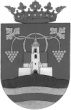        Polgármester     8233 Balatonszőlős, Fő u. 9.					Szám: …………/2018Előkészítő: Szűcsné Kundrák ZsuzsannaELŐTERJESZTÉSA Képviselő-testület 2018. május 17-i üléséreTárgy: Az Önkormányzat 2017. évi gazdálkodásáról szóló beszámoló elfogadásaAz Államháztartási törvény alapján a Polgármester a Képviselő-testület elé terjeszti a Jegyző által elkészített rendelettervezetet úgy, hogy az a Képviselő-testület elé terjesztését követő harminc napon belül, de legkésőbb a költségvetési évet követő ötödik hónap utolsó napjáig hatályba lépjen.Ennek a törvényi kötelezettségnek teszünk eleget a 2017. évi gazdálkodásról szóló beszámoló előterjesztésével.Az Önkormányzat feladatellátás általános értékelése:Balatonszőlős Község Önkormányzata (továbbiakban: Önkormányzat) az önkormányzati törvényben előírt kötelező feladatait 2017. évben is el tudta látni, az önként vállalt feladatok ellátása mellett. Az Önkormányzat a számláit határidőben fizette, az előkészített beruházásai és felújításai forráshiány miatt nem maradtak el. Az Önkormányzatnak likviditási gondjai nem voltak. A 2017. év során a Képviselő-testület a 2017. évi költségvetésről szóló 2/2017. (II.17.) önkormányzati rendeletet 4 alkalommal módosította.Mérlegtételek alakulásaAz Önkormányzat 2017. december 31. állapot szerinti vagyoni és pénzügyi helyzetét az éves beszámoló könyvviteli mérlege mutatja (1. melléklet).Az Önkormányzat 2017. december 31-i fordulónappal összeállított könyvviteli mérlegének főösszege 392.588.353 Ft, amely a bázis évhez viszonyítva, 382.505.959 Ft, - 2.57 %-os, volumenében 10.082.394 Ft csökkenést jelent.Az eszközök állományának alakulása:A befektetett eszközök állományának alakulásaA befektetett eszközök nettó értéke a 2016. évi 345.187.430 Ft-ról 2017. évben 361.070.990 Ft-ra nőtt. A növekedés elsősorban a tárgyi eszközökön belül a beruházások, felújítások soron jelentkezik, a 2017-ben megvalósult útfelújítások, valamint a sportpálya renoválás miatt.A befektetett pénzügyi eszközök állománya 5.729.410 Ft, amelynek részletezését a 16. melléklet tartalmazza.A forgóeszközök között a készletek és az értékpapírok állományának változása látható. 2017. december 31-én az Önkormányzat értékpapír állománnyal nem rendelkezett.A pénzeszközök állománya 2017. december 31-én 28.675.774 Ft, amely a bázis évhez viszonyítva (34.515.214 Ft) 16,9 %-os csökkenést mutat.A követelések állománya 2.696.654 Ft, amelynél az előző évihez viszonyítva (2.661.651 Ft) 1,32 %-os növekedés látható.Az egyéb sajátos elszámolások mérlegsorokon a költségvetés terhére el nem számolható kifizetések, bevételek jelennek meg.Az aktív és passzív időbeli elhatárolások a 2014. január 1-től bevezetett pénzügyi számvitelben jelennek meg, a költségvetési számvitelben nem alkalmazható. Az aktív időbeli elhatárolásoknál az előző évi összeghez képest 73 %-os csökkenés, a passzív időbeli elhatárolásoknál pedig 32,1 %-os növekedés mutatkozik, amely elsősorban a fejlesztési támogatások elhatárolásából adódik.A források állományának alakulásaA saját tőke az Önkormányzat rendelkezésére álló vagyon nagyságát és az eredmény változását mutatja. A saját tőke összességében 2,5 %-kal csökkent, ezen belül a negatív felhalmozott eredmény 1,4 %-kal, a negatív mérleg szerinti eredmény pedig 308,3 %-kal nőtt.A kötelezettségek állománya az előző évihez képest mintegy 8 %-kal növekedett.Az Önkormányzat eredménykimutatását a 2. melléklet tartalmazza, amely az önkormányzat összevont mérleg szerinti eredményét mutatja. Eredménykimutatást 2014. évben kellett először készíteni, a 2017. évi mérleg szerinti eredmény – 8.147.638 Ft.Az Önkormányzat maradvány-kimutatását a 3. melléklet tartalmazza. Az Önkormányzat összes maradványa 2017. december 31-én 28.648.541 Ft, amely az előző évi 34.311.569 Ft-hoz képest 16,5 %-os csökkenést mutat. Az önkormányzat költségvetési maradványa 21.365.276 Ft összegben kötelezettséggel terhelt, így a szabadon felhasználható maradvány 7.283.265 Ft, amelyet javaslok a tartalékba helyezni a 2018. évi költségvetés módosításkor.Költségvetési adatok alakulásaA részletes mellékletek alapján készült főösszesítő (4. melléklet) összevontan tartalmazza az Önkormányzat gazdálkodásának fő bevételi és kiadási adatait. Összességében az Önkormányzat bevételei 151,3 %-os, ezen belül a költségvetési bevételek 106,4 %-os, a finanszírozási bevételek 236,5 %-os, a kiadások pedig 124,3 %-os, ezen belül a költségvetési kiadások 76,7 %-os, a finanszírozási kiadások 2400,1 %-os szinten teljesültek, a költségvetési többlet (tárgyévi maradvány) 28.648.541 Ft.Az Önkormányzat bevételeinek részletezését az 5. melléklet mutatja be.A működési célú támogatások államháztartáson belülről bevételek 101,8 %-os szinten teljesültek, ezen belül az önkormányzat működési támogatásai (állami támogatások) 100 %-os, az egyéb működési célú támogatások államháztartáson belülről 117,7 %-os szinten teljesültek. Az állami támogatások eredeti előirányzata 2017. évben 24.701.417 Ft volt, 2017. év során 3.008.609 Ft összegben kerültek megállapításra működési célú többletforrások az Önkormányzat részére a központi költségvetésből, ilyen többletforrások voltak elsősorban a szociális ágazati kiegészítő pótlék, a polgármesteri béremelés különbözetének támogatása, a lakossági víz- és csatorna támogatás, az arculati kézikönyv támogatása. Az egyéb működési célú támogatások között a Balatonfüredi Közös Önkormányzati Hivatallal történő támogatás elszámolás, valamint a közcélú foglalkoztatás támogatása jelenik meg.Felhalmozási célú támogatások államháztartáson belülről bevételek 100 %-os szinten teljesültek, ez az önkormányzati fejlesztéseken belül, utak felújítására, a sportöltöző és sportpálya felújítására, valamint a kistelepülési önkormányzatok alacsony összegű fejlesztéseire kapott támogatást tartalmazza.A saját bevételek közül legnagyobb arányú a közhatalmi bevételek, ezen belül is a helyi adó bevételek, amelyek a költségvetési bevételek 19,8 %-át teszik ki. A közhatalmi bevételek a 2017. évre eredetileg tervezett szint felett teljesültek 129,5 %-os szinten. Az előző évi adóbevételekhez (13.900.473 Ft) viszonyítva mintegy 5,6 %-os növekedés jelentkezik, ami elsősorban az iparűzési adó 23,2 %-os növekedéséből adódik.Közhatalmi bevételek alakulása:A működési bevételek 106,4 %-os szinten teljesültek.Az Önkormányzat finanszírozási bevételei között jelenik meg az előző évi maradvány igénybevétele, a bankbetét megszüntetése, és az állami támogatás megelőlegezése. A finanszírozási bevételek magas teljesítési aránya a lekötött bankbetét beváltásából adódik, mivel előirányzat nem kapcsolódik hozzá, csak a finanszírozási kiadások között megjelenő bankbetét vásárlás.Az Önkormányzat működési kiadásainak részletezését a 6. melléklet tartalmazza.Az Önkormányzati feladatok működési kiadásai összességében 90,5 %-os szinten teljesültek, amelyek összességében a kiemelt előirányzatokon belül alakultak. Előirányzat túllépés egy feladaton sem mutatkozik.Az önkormányzati támogatások alakulását a 7. melléklet mutatja be, amelynél az előirányzathoz viszonyítva a teljesítés 98,6 %-os.A támogatások, pénzeszköz átadások a módosított előirányzaton belül teljesültek.A szociális juttatások összességében a tervezett szinten belül teljesültek.Visszatérítendő támogatást, kölcsönt az Önkormányzat nem nyújtott 2017-ban.Az Önkormányzat kiadásainak szerkezetét vizsgálva megállapítható, hogy 2017. évben a költségvetési kiadásnak mindössze a 48.8 %-át teszik ki a működési kiadások. Ezek tartalmazzák az Önkormányzat működésének költségeit, valamint a kiadások teljesítését.A költségvetési kiadások alakulása 2016. és 2017. évekbenAz Önkormányzatnál összességében a működési kiadások 3.1 %-kal növekedtek az előző évi szinthez viszonyítva, a felhalmozási kiadások pedig több, mint kilencszeresére nőttek 2017. évben, ami a támogatásokból megvalósult fejlesztésekből adódik. A felhalmozási kiadások alakulását a 8. mellékletben mutatjuk be. A tervezett felhalmozási kiadások összességében 82,6 %-os szinten teljesültek.Beruházások tekintetében jelentős volt a sportpálya gyepesítése, valamint a „Mosó” forrás beruházás első részszámlájának rendezése. Felújítási kiadások között legjelentősebb volumenű volt az önkormányzati utak felújítása, sportöltöző és sportpálya felújítás elkezdése.Az államháztartási törvény 91. §-a alapján a helyi önkormányzat zárszámadásának előterjesztésekor a képviselő-testület részére tájékoztatásul a következő mérlegeket, kimutatásokat kell bemutatni:a helyi önkormányzat költségvetési mérlegét közgazdasági tagolásban (9. melléklet),a pénzeszközének változását (18. melléklet),a többéves kihatással járó döntések számszerűsítését évenkénti bontásban és összesítve (11. melléklet),a közvetett támogatásokat tartalmazó kimutatásokat (13. melléklet),a Stabilitási tv. 3. § (1) bekezdése szerinti adósságot keletkeztető ügyleteknek és a saját bevételeknek a költségvetési évet követő három év tervezett bevételi és kiadási előirányzatainak keretszámait főbb csoportokban és a tervszámoktól történő esetleges eltérés indokait (14. melléklet),az adósság állományát lejárat, a Stabilitási tv. 3. §-a szerinti adósságot keletkeztető ügyletek bel- és külföldi irányú kötelezettségek szerinti bontásban (12. melléklet)a vagyonkimutatását (15., 15/a., 15/b., 15.c. melléklet),az önkormányzat tulajdonában álló gazdálkodó szervezetek működéséből származó kötelezettségeket, a részesedések alakulását (17. melléklet).A 9. melléklet tájékoztató jelleggel bemutatja a működési és a felhalmozási célú bevételek és kiadások alakulását mérlegszerűen egymástól elkülönítetten, de együttesen egyensúlyban.Az összesített mérleg alapján megállapítható, hogy a működési többlet fedezetet biztosított a felhalmozási kiadásokra és összességében 28.648.541 Ft többlettel (maradvánnyal) zárta az évet az önkormányzat.Az önkormányzat pénzeszközeinek változását a 18. mellékletben mutatjuk be, mely szerint 2017. évben 5.839.440 Ft-tal csökkent a pénzeszközök állománya.A 11. melléklet bemutatja az önkormányzat többéves kihatással járó döntéseinek számszerűsítését célok szerint évenkénti bontásban, valamint összesítve, az Önkormányzatnak egy 2018-ra áthúzódó kötelezettsége volt, a „Mosó” forrás felújítása és pihenőpark kialakítása elnevezésű pályázatból kifolyólag 3.228.076 Ft kötelezettsége keletkezett 2018-ban.A 12. melléklet bemutatja az Önkormányzat belföldi adósságállományának alakulását, 2017. december 31-i állapot szerint az Önkormányzatnak nincs hitelállománya.A 13. melléklet bemutatja a 2017. évi közvetett támogatásokat a jogszabályi előírásnak megfelelő tartalommal, amely tartalmazza az építményadó, a telekadó, az iparűzési adó, az idegenforgalmi adó, a gépjárműadó adókedvezményét, adómentességét, az intézményi térítési díjak méltányossági alapon történő elengedésének összegét és a helyiségek hasznosításából származó bevételből nyújtott kedvezmény, mentesség összegét.Az adómentességek, adókedvezmények a törvény illetve törvényi felhatalmazás alapján a helyi adórendelet alapján kerültek megállapításra, az ebből adódó 2017. évi tényleges bevétel kiesés összege 1.182.000 Ft. Az önkormányzatnál az adómentességeken, adókedvezményeken kívül más jogcímen közvetett támogatás nem jelenik meg.A 14. melléklet alapján a Stabilitási törvény szerint az Önkormányzatnak további adósságot keletkeztető ügylete nincs. A saját bevételeken belül a helyi adó bevétel a tervezetett meghaladóan teljesült, tárgyi eszköz értékesítésből származó bevétel pedig nem tervezett ingatlan értékesítésből adódik.A 15. melléklet az ingatlanvagyon alakulását mutatja be összesítetten.A 15/a,b. melléklet az Önkormányzat vagyonkimutatását tartalmazza a 4/2013. (I.11.) kormány rendeletben meghatározott bontás szerint, tehát tartalmazza az önkormányzat vagyonát törzsvagyon (forgalomképtelen és korlátozottan forgalomképes), illetve üzleti vagyon bontásban, valamint az önkormányzat vagyonáról szóló 17/2014. (III.5.) önkormányzati rendeletben meghatározott forgalomképtelen vagyonból a nemzetgazdasági szempontból kiemelt jelentőségű vagyon elemeket.A 16. melléklet az immateriális javak és tárgyi eszközök alakulását mutatja be számviteli csoportosításban. Ezek a táblázatok tájékoztatást nyújtanak arról, amely eszközcsoportokban milyen változás történt a gazdálkodási év során.A 17. melléklet bemutatja a részesedések, értékpapírok állományát, amelyben 2017. évben nem történt változás. A 10. melléklet összesítve bemutatja az Önkormányzat kötelező, önként vállalt államigazgatási feladatainak megbontását.Az Önkormányzatnak Európai Uniós forrása és abból megvalósuló projekt 2017. évben nem volt.Összességében a költségvetés végrehajtásáról megállapítható, hogy a gazdálkodás pénzügyi egyensúlya biztosított volt. A képviselő-testület a döntéseivel a gazdálkodás stabilitásának megtartására törekedett. Az éves gazdálkodás során fő célkitűzés volt az önkormányzat kötelező feladatainak biztosítása, a fejlesztési célok megvalósítása a pályázati lehetőségek maximális kihasználása mellett.Kérem a tisztelt Képviselő-testületet, hogy az előterjesztést megvitatni és a rendelettervezetet elfogadni szíveskedjenek.A 2013. január 1-jén hatályba lépő, a Balatonfüredi Közös Önkormányzati Hivatal létrehozásáról szóló megállapodásra hivatkozva, kérem a tisztelt Képviselő-testületet, hogy a Közös Hivatal 2017. évre szóló beszámolóját a melléklet alapján hagyja jóvá.Balatonszőlős, 2018. május 15.Mórocz LászlópolgármesterHATÁROZATI JAVASLAT…………/2018. (V. 17.) sz. határozati javaslat:Balatonszőlős Község Önkormányzatának Képviselő-testülete hozzájárul a Közös Önkormányzati Hivatal 2017. évre vonatkozó költségvetési beszámolójának jóváhagyásához a melléklet alapján.Felelős: Mórocz LászlóHatáridő: azonnalBalatonszőlős Község Önkormányzat Képviselő-testületének…/2018. (…...) önkormányzati rendelet tervezetea 2017. évi költségvetési gazdálkodási beszámolójárólBalatonszőlős Község Önkormányzatának Képviselő-testülete az Alaptörvény 32. cikk (2) bekezdésében meghatározott eredeti jogalkotói hatáskörében, az Alaptörvény 32. cikk (1) bekezdés f) pontjában meghatározott feladatkörében eljárva a következőket rendeli el:1. §  A rendelet hatálya a Képviselő-testületre, annak tagjaira, az Önkormányzatra terjed ki.2. § A Képviselő-testület a község 2017. évi gazdálkodásának beszámolóját a 4. mellékletnek megfelelően:elfogadja.3. § (1) A Képviselő-testület az Önkormányzat 2017. december 31-i mérlegfőösszegét az 1. mellékletben szereplő mérleg adatai alapján 392.588.353 Ft-ban állapítja meg.   (2) A Képviselő-testület az Önkormányzat eredmény-kimutatását a 2. melléklet szerint jóváhagyja, amely szerint a mérleg szerinti eredmény összege -8.147.638 Ft.   (3) A Képviselő-testület az Önkormányzat 2017. évi összevont maradvány-kimutatását a 3. mellékletnek megfelelően jóváhagyja, amelyben a maradvány összege 28.648.541 Ft.4. § Az Önkormányzatnál kimutatott szabadon felhasználható tárgyévi pénzmaradvány összegét 7.283.265 Ft összeggel tartalékba helyezi.5. § A Képviselő-testület az Önkormányzati bevételi előirányzatok teljesítését az 5. melléklet, a működési kiadási előirányzatok teljesítését a 6., 7. mellékletek szerinti részletezésben jóváhagyja.6. § A Képviselő-testület az Önkormányzat felhalmozási kiadások előirányzatának teljesítését a 8. melléklet szerinti részletezésben jóváhagyja.7. § A Képviselő-testület jóváhagyja a helyi önkormányzatok általános, köznevelési és szociális feladataihoz kapcsolódó támogatások, a helyi önkormányzatok kiegészítő támogatásainak és egyéb kötött felhasználású támogatásainak és az adósságkonszolidációban részt nem vett önkormányzatok támogatásának több éves elszámolását a 19., 20., 21. mellékleteknek megfelelően.8. § A Képviselő-testület jóváhagyja az Önkormányzat összevont költségvetési mérlegét a 9. melléklet, a többéves kihatással járó döntések számszerűsítését évenkénti bontásban és összesítve a 11. melléklet, az adósság állományát lejárat, a Stabilitási tv. 3. §-a szerinti adósságot keletkeztető ügyletek bel- és külföldi irányú kötelezettségek szerinti bontásban a 12. melléklet, a közvetett támogatásokat tartalmazó kimutatásokat a 13. melléklet, a vagyonkimutatását a 15.,15/a,b. melléklet, és a pénzeszközének változását a 18. melléklet, a Stabilitási tv. 3. §. (1) bekezdése szerinti adósságot keletkeztető ügyleteknek és a saját bevételeknek a költségvetési évet követő három év tervezett bevételi és kiadási előirányzatainak keretszámait és teljesítését főbb csoportokban a 14. melléklet, a részesedések és értékpapírok állományát a 17. melléklet szerint.9. § A Képviselő-testület a zárszámadási rendelet tájékoztató jellegű mellékleteit az alábbiak szerint jóváhagyja:Immateriális javak, tárgyi eszközök és üzemeltetésre, kezelésre átadott, koncesszióba adott, vagyonkezelésbe vett eszközök állományának alakulása 16. melléklet, a kötelező az önként vállalt és államigazgatási feladatok szerinti megbontást a 10. melléklet.10. § (1) A rendelet a kihirdetését követő napon lép hatályba. (2) A rendelet hatályba lépésével egyidejűleg a 2017. évi költségvetésről szóló 2/2017. (II. 17.) rendelet, és az azt módosító 9/2017. (VI. 30.), 11/2017. (VIII. 31.), 15/2017. (XII. 15.), 4/2018.  (II.16.) rendelet hatályát veszti.                            Mórocz László	                                        	dr. Tárnoki Richárd                              polgármester		                                    címzetes főjegyzőA rendelet kihirdetve: 2018. május  dr.Tárnoki Richárd						címzetes főjegyzőÁltalános indokolásA helyi önkormányzatok 2017. évi zárszámadásának elkészítésével kapcsolatos előírásokat az államháztartásról szóló 2011. évi CXCV. törvény (továbbiakban: Áht.), az államháztartásról szóló törvény végrehajtásáról rendelkező 368/2011. (XII.31.) Korm. rendelet, valamint az államháztartás számviteléről szóló 4/2013. (I.11.) Korm. rendelet tartalmazza.A zárszámadás bemutatja a költségvetés bevételi és kiadási előirányzatainak teljesítését, a maradvány elszámolását önkormányzatra összesítve, ezen belül a működési, felújítási, beruházási feladatok teljesítését. Az önkormányzati vagyon változását és aktuális állapotát.Részletes indokolás§-hozMeghatározza a rendelet hatályát.§-hozMeghatározza az önkormányzat bevételi és kiadási főösszegét, ezen belül a költségvetési bevételek, kiadások, finanszírozási bevételek, kiadások és a maradvány összegét.§-hozMeghatározza az önkormányzat mérlegének főösszegét, az eredmény-kimutatást, és összevont maradvány-kimutatást.§-hozMeghatározza a felhasználható maradvány összegét az Önkormányzat vonatkozásában.§-hozMeghatározza a bevételi és kiadási előirányzatok teljesítésének részletezését tartalmazó mellékleteket.§-hozMeghatározza a beruházási, felújítási előirányzatok teljesítésének részletezését tartalmazó mellékleteket.§-hozMeghatározza a helyi önkormányzatok általános működéséhez és ágazati feladataihoz kapcsolódó támogatások és a kiegészítő támogatások költségvetési törvény előírásai szerinti elszámolását tartalmazó mellékleteket.§-hozMeghatározza, hogy az Áht. 91. §.-a alapján a Képviselő-testület részére a zárszámadás előterjesztésekor kötelezően benyújtandó mérlegeket, kimutatásokat a rendelet-tervezet mely mellékletei tartalmazzák.§-hozMeghatározza a rendelet-tervezet tájékoztató jellegű mellékleteit.§-hozHatályba léptető, illetve hatályon kívül helyező rendelkezéseket tartalmazza.A.) Nemzeti vagyonba tartozó befektetett eszközök361.070.990 Ft91,97 %B) Nemzeti vagyonba tartozó forgóeszközök 110.258 Ft0,03 %C.) Pénzeszközök28.675.774 Ft7,30 %D.) Követelések2.696.654 Ft0,67 %E.) Egyéb eszközoldali sajátos elszámolások0 Ft0 %F.) Aktív időbeli elhatárolások34.677 Ft0 %Eszközök összesen: 392.588.353 Ft100 %Megnevezés2016. év (Ft)2017. év (Ft)Változás %-aImmateriális javak0750.0000,00Tárgyi eszközök339.458.020354.591.580104,5Befektetett pénzügyi eszközök5.729.4105.729.410100,0Koncesszióba, vagyonkezelésbe adott eszközök000,0Befektetett eszközök összesen345.187.430361.070.990104,6G)Saját tőke314.828.309 Ft     80,19 %H)Kötelezettségek    3.943.735 Ft   1,0 %I)Kincstári számlavezetéssel kapcsolatos elszámolások                  0 Ft       0,0 %J)Passzív időbeli elhatárolások  73.816.309 Ft    18,8 %Források Összesen:392.588.353Ft     100 %Megnevezés2016. évi teljesítés (Ft)2017. évi teljesítés (Ft)Változás %-aTelekadó345.886334.18096,6 %Magánszemélyek kommunális adója        6.098.7565.559.95791,2 %Iparűzési adó    5.055.3886.228.809123,2 %Gépjárműadó2.173.0322.141.65498,6 %Személyek utáni idegenforgalmi adó75.37099.600132,1 %Egyéb közhatalmi bev.(bírság, pótlék)          152.041          308.147202,7 %Közhatalmi bevételek összesen13.900.473    14.672.347    105,6 %Megnevezés2016. év (Ft)2017. év (Ft)%Személyi juttatások10.030.095   12.178.327    121,4 %Munkaadót terhelő járulékok2.625.6652.451.62993,4 %Dologi kiadások 12.762.321 11.466.95289,85 %Elvonások, befizetések139.293   0   0 %Egyéb működési célú támogatások áh-n belülre8.853.132   10.376.054   117,2 %Egyéb működési célú támogatások áh-n kívülre1.854.374   1.443.400   77,84 %Működési célú visszatérítendő támogatások, kölcsönök nyújtása áh-n kívülre           0           00Ellátottak pénzbeli juttatásai1.569.893     1.075.000     68,48 %Működési kiadások összesen 37.834.773 38.991.362103,1 %Beruházások3.372.815  9.136.557  270,9 %Felújítások 1.021.443 31.667.1833100,2 %Egyéb felhalm.célú támogatások áhb21.000      31.650      150,7 %Egyéb felhalmozási célú támogatások áh-n kívülreFelhalmozási célú támogatások, kölcsönök nyújtása áh-n kívülre000Felhalmozási kiadások összesen4.415.258  40.835.390  924,9 %Költségvetési kiadások összesen  42.250.031  79.826.752189 %  74.021.658 forint teljesített költségvetési bevétellel86.627.448 forint teljesített finanszírozási bevétellel, ebből  34.311.569 forint teljesített belső hiány finanszírozási bevétellel       52.315.879 forint teljesített külső hiány finanszírozási bevétellel79.826.752 forint teljesített költségvetési kiadással52.173.813 forint teljesített finanszírozási kiadással28.648.541 forint  (továbbiakban: Ft) költségvetési maradvánnyal